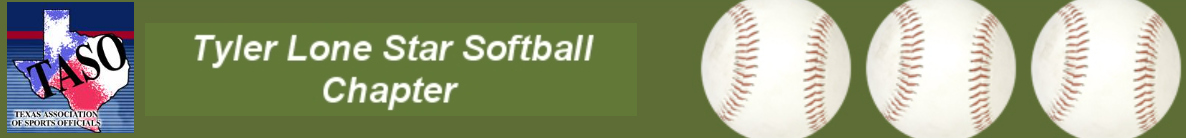 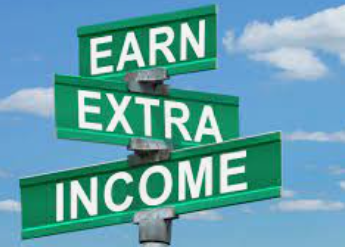 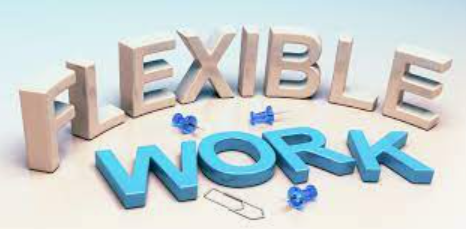 OFFICIALS ARE MADE OF PEOPLE JUST LIKE YOU.  WHETHER YOU ARE A COLLEGE STUDENT, FACTORY WORKER, DOCTOR, MANAGER OR JUST THE NORMAL JOE THAT WANTS TO HAVE FUN AND MAKE SOME EXTRA CASH WE WELCOME EVERYONE.  SOFTBALL UMPIRE TRAINING WILL BE PROVIDED.SCHOOLS CAN’T PLAY IF THERE ARE NO UMPIRES.PLEASE CONTACT US AT 903-521-3785; oscar75494@hotmail.com for additional information or visit our website:  WWW.TYLERTASOSOFTBALL.COM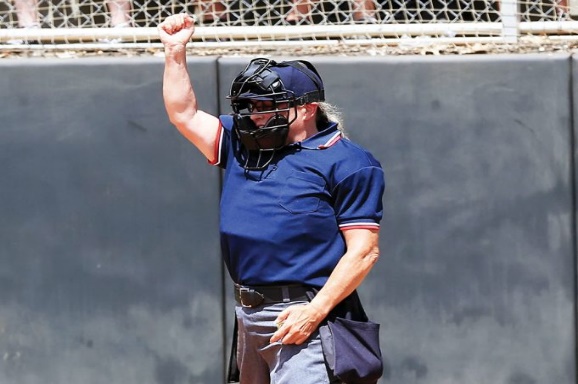 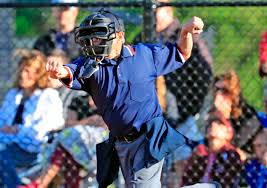 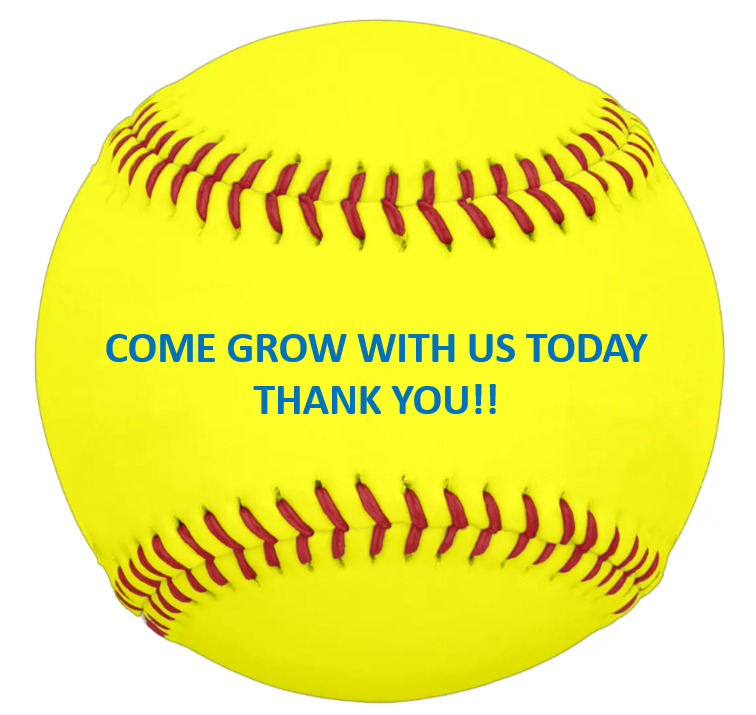 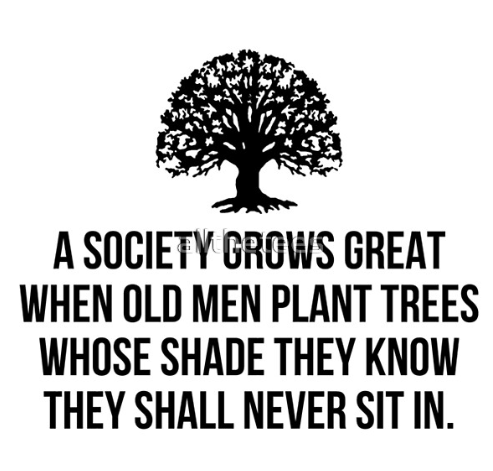 